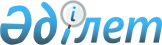 Об установлении ставок разовых талонов на эпизодические виды деятельности
					
			Утративший силу
			
			
		
					Решение 12 сессии Нуринского районного маслихата Карагандинской области от 24 декабря 2008 года N 155. Зарегистрировано Управлением юстиции Нуринского района Карагандинской области 28 января 2009 года N 8-14-88. Утратило силу  - решением 22 сессии Нуринского районного маслихата Карагандинской области от 22 декабря 2009 года N 236      Сноска. Утратило силу - решением 22 сессии Нуринского районного маслихата Карагандинской области от 22.12.2009 N 236.

      В соответствии со ст.6 Закона Республики Казахстан "О местном государственном управлении в Республике Казахстан", а также п.6 ст. 36 Закона Республики Казахстан "О введении в действие Кодекса Республики Казахстан "О налогах и других обязательных платежах в бюджет" (Налоговый кодекс)" Нуринский районный Маслихат РЕШИЛ:



      1. На основе среднедневных данных хронометражных наблюдений и обследований, проведенных налоговым органом, с учетом местонахождения, вида, условий осуществления предпринимательской деятельности установить 4 вида эпизодической деятельности на основе разовых талонов согласно приложений 1, 2, 3.



      2. Контроль за исполнением настоящего решения районного Маслихата возложить на постоянную комиссию районного Маслихата по бюджету, финансам, промышленности, строительству, пассажирскому транспорту, жилищно-коммунальному хозяйству, аграрным вопросам и экологии (Г. Прокоп).



      3. Решение V сессии Нуринского районного Маслихата от 25.12.2007 года N 84 "Об установлении ставок разовых талонов на эпизодические виды деятельности" (зарегистрированное в Управлении юстиции 27.12.2007 года N 8-14-62) признать утратившим силу.



      4. Настоящее решение вводится в действие по истечении десяти календарных дней после дня его первого официального опубликования.      Председатель сессии                        Д. Баянов      Секретарь районного Маслихата              Е. Туранов

Приложение 1

Утверждено

решением ХII сессии

Нуринского районного Маслихата

от 24 декабря 2008 года N 155

Приложение 2

Утверждено

решением ХII сессии

Нуринского районного Маслихата

от 24 декабря 2008 года N 155

Приложение 3

Утверждено

решением ХII сессии

Нуринского районного Маслихата

от 24 декабря 2008 года N 155
					© 2012. РГП на ПХВ «Институт законодательства и правовой информации Республики Казахстан» Министерства юстиции Республики Казахстан
				NВиды предпринимательской деятельности

носящих эпизодический характерСтоимость разовых

талонов (% от МРП)

за один день1.Реализация (кроме стационарных точек):1. Газеты и журналы72. Семена, рассады (саженцы и деревья)103. Бахчевые134. Цветы выращенные на дачах и приусадебных участках105. Продукты питания выращенные на приусадебных участках, садах, дачах.42.Обработка земельных участков:24Наименование рынкаСпециализированныйВиды торговых местПлощадь торговых местСтавки сбора в % от МРП за один деньРынки Нуринского районаПродукты питанияС прилавка32Рынки Нуринского районаПродукты питанияМясо32Рынки Нуринского районаПродукты питанияМолоко22Рынки Нуринского районаПромышленные товарыС прилавка2,82Рынки Нуринского районаПромышленные товарыС рук1,52NНаименование объектовСтавка сбора в % от МРП за 1 головуСтоимость за один день (тенге)1.Лошади0,050,62.КРС0,030,43.Бараны0,0150,19